Persistence ReportExecutive SummaryPersistence is defined as the number of first-time students enrolled in the fall semester who re-enrolled in the subsequent spring semester.  The Center for Institutional Data Exchange (CSRDE) provides retention data for over 400 colleges and universities.  The CSRDE retention study focuses on the persistence, retention and graduation of first-time, full-time, baccalaureate degree-seeking freshmen.  In addition to the national and regental retention data, DSU has selected peer institutions for various studies.  A listing of DSU’s peers can be found at: https://public-info.dsu.edu/institutional-research/peers/ Retention Study Findings from the Comparison with Peer Institutions: DSU’s first-year persistence rate for the past five cohorts ranges from 86% to 90%; DSU’s first-year retention rate for the past five cohorts ranges from 65% to 72%; institutions in the regental system have a retention rate that ranges from 69% to 80% (fall 2016 cohort).Report HighlightsThe persistence rate for freshmen increased from 86% (fall 2016 cohort) to 88% (fall 2017 cohort).   (Table 1)The persistence rate for transfers increased from 79% (fall 2016 cohort) to 82% (fall 2017 cohort).   (Table 2)The persistence rate for full-time transfers increased from 82% (fall 2016 cohort) to 88% (fall 2017 cohort).   (Table 3)The persistence rate for part-time transfers decreased from 77% (fall 2016 cohort) to 75% (fall 2017 cohort).   (Table 4)The College of Computing had the highest freshmen persistence rate (91%) for the fall 2017 cohort compared to the other colleges.  (Table 5)The College of Arts and Sciences had the lowest transfer persistence rate (78%) for the fall 2017 cohort compared to the other colleges. (Only includes colleges with more than 10 students)  (Table 6)For the fall 2017 cohort, the College of Computing had the highest full-time transfer persistence rate (91%).  (Only includes colleges with more than 10 students)  (Table 7)For the fall 2017 cohort, the College of Computing had the highest part-time transfer persistence rate (78%).  (Only includes colleges with more than 10 students)  (Table 8)Exercise Science majors had the lowest freshmen persistence rate (76%) for the fall 2017 cohort.  (Only used majors with 10 or more students)   (Table 9)Computer Graphics majors had the highest freshmen persistence rate (96%) for the fall 2017 cohort.  (Only used majors with 10 or more students)   (Table 9)Elementary education had the highest transfer persistence rate (100%) for the fall 2017 cohort.  (Only used majors with 10 or more students)   (Table 10)Elementary / special education had the lowest transfer persistence rate (73%) for the fall 2017 cohort.  (Only used majors with 10 or more students)   (Table 10)The persistence rate for on-campus freshmen increased from 86% (fall 2016 cohort) to 89% for the fall 2017 cohort.   (Table 11)The persistence rate for on-campus transfers (87%) is higher than the persistence rate for off-campus transfers (79%).   (Table 12)Table 1:  University Persistence for Freshmen (2015-2017)Freshmen: First-time, full-time, baccalaureate degree-seeking undergraduate students.Transfers: First-time undergraduate students with an enrollment status of transfer or transfer within the system. To be counted as returned, a student must enroll in at least one DSU class in the subsequent term.A student may be counted in more than one major or college, but only once at the university level.Full-time is defined as a student taking 12 or more credits at DSU.Part-time is defined as a student taking less than 12 credits at DSU.A student who graduated and did not return to DSU is counted as ‘not returned’.Table 2:  University Persistence for Transfers (2015-2017)Freshmen: First-time, full-time, baccalaureate degree-seeking undergraduate students.Transfers: first-time undergraduate students with an enrollment status of transfer or transfer within the System.To be counted as returned, a student must enroll in at least one DSU class in the subsequent term.A student may be counted in more than one major or college, but only once at the university level.Full-time is defined as a student taking 12 or more credits at DSU.Part-time is defined as a student taking less than 12 credits at DSU.A student who graduated and did not return to DSU is counted as ‘not returned’.Table 3:  University Persistence for Full-time Transfers (2015-2017)Freshmen: First-time, full-time, baccalaureate degree-seeking undergraduate students.Transfers: First-time undergraduate students with an enrollment status of transfer or transfer within the system.To be counted as returned, a student must enroll in at least one DSU class in the subsequent term.A student may be counted in more than one major or college, but only once at the university level.Full-time is defined as a student taking 12 or more credits at DSU.Part-time is defined as a student taking less than 12 credits at DSU.A student who graduated and did not return to DSU is counted as ‘not returned’.Table 4:  University Persistence for Part-time Transfers (2015-2017)Freshmen: First-time, full-time, baccalaureate degree-seeking undergraduate students.Transfers: First-time undergraduate students with an enrollment status of transfer or transfer within the system.To be counted as returned, a student must enroll in at least one DSU class in the subsequent term.A student may be counted in more than one major or college, but only once at the university level.Full-time is defined as a student taking 12 or more credits at DSU.Part-time is defined as a student taking less than 12 credits at DSU.A student who graduated and did not return to DSU is counted as ‘not returned’.Table 5:  Persistence by College for Freshmen (2015-2017)Freshmen: First-time, full-time, baccalaureate degree-seeking undergraduate students.Transfers: First-time undergraduate students with an enrollment status of transfer or transfer within the system.To be counted as returned, a student must enroll in at least one DSU class in the subsequent term.A student may be counted in more than one major or college, but only once at the university level.Full-time is defined as a student taking 12 or more credits at DSU. Part-time is defined as a student taking less than 12 credits at DSU. A student who graduated and did not return to DSU is counted as ‘not returned’. Percentages may not add to 100% due to rounding.Table 6:  Persistence by College for Transfers (2015-2017)Freshmen: First-time, full-time, baccalaureate degree-seeking undergraduate students.Transfers: First-time undergraduate students with an enrollment status of transfer or transfer within the system.To be counted as returned, a student must enroll in at least one DSU class in the subsequent term.A student may be counted in more than one major or college, but only once at the university level.Full-time is defined as a student taking 12 or more credits at DSU. Part-time is defined as a student taking less than 12 credits at DSU. A student who graduated and did not return to DSU is counted as ‘not returned’. Percentages may not add to 100% due to rounding.Table 7:  Persistence by College for Full-time Transfers (2015-2017)Table 8:  Persistence by College for Part-time Transfers (2015-2017)Table 9: Persistence by Program for Freshmen (2015-2017)Freshmen: First-time, full-time, baccalaureate degree-seeking undergraduate students.Transfers: First-time undergraduate students with an enrollment status of transfer or transfer within the system.To be counted as returned, a student must enroll in at least one DSU class in the subsequent term.A student may be counted in more than one major or college, but only once at the university level.Full-time is defined as a student taking 12 or more credits at DSU. Part-time is defined as a student taking less than 12 credits at DSU. A student who graduated and did not return to DSU is counted as ‘not returned’. Percentages may not add to 100% due to rounding.Table 10: Persistence by Program for Transfers (All) (2015-2017)Freshmen: First-time, full-time, baccalaureate degree-seeking undergraduate students.Transfers: First-time undergraduate students with an enrollment status of transfer or transfer within the systemTo be counted as returned, a student must enroll in at least one DSU class in the subsequent term.A student may be counted in more than one major or college, but only once at the university level.Full-time is defined as a student taking 12 or more credits at DSU. Part-time is defined as a student taking less than 12 credits at DSU.A student who graduated and did not return to DSU is counted as ‘not returned’. Percentages may not add to 100% due to rounding.Table 11:  University Persistence for Freshmen by Course Location (2015-2017)Freshmen: First-time, full-time, baccalaureate degree-seeking undergraduate students.Transfers: First-time undergraduate students with an enrollment status of transfer or transfer within the systemTo be counted as returned, a student must enroll in at least one DSU class in the subsequent term.A student may be counted in more than one major or college, but only once at the university level.Full-time is defined as a student taking 12 or more credits at DSU.Part-time is defined as a student taking less than 12 credits at DSU.A student who graduated and did not return to DSU is counted as ‘not returned’.On-campus: a student enrolled in at least one course on the Madison Main Campus as of fall census.Off-campus:  a student not enrolled in any Madison Main Campus courses as of fall census.  Table 12:  University Persistence for Transfers by Course Location (2015-2017)Freshmen: First-time, full-time, baccalaureate degree-seeking undergraduate students.Transfers: First-time undergraduate students with an enrollment status of transfer or transfer within the systemTo be counted as returned, a student must enroll in at least one DSU class in the subsequent term.A student may be counted in more than one major or college, but only once at the university level.Full-time is defined as a student taking 12 or more credits at DSU.Part-time is defined as a student taking less than 12 credits at DSU.A student who graduated and did not return to DSU is counted as ‘not returned’.On-campus: a student enrolled in at least one course on the Madison Main Campus as of fall census.Off-campus:  a student not enrolled in any Madison Main Campus courses as of fall census.  2015FA2015FA2016FA2016FA2017FA2017FANumber of StudentsPercent Returned in SpringNumber of StudentsPercent Returned in SpringNumber of StudentsPercent Returned in SpringDid not Return in Spring4113%4214%4112%Returned in Spring27987%26386%31488%TOTAL320100%305100%355100%2015FA2015FA2016FA2016FA2017FA2017FANumber of StudentsPercent Returned in SpringNumber of StudentsPercent Returned in SpringDid not Return in Spring4518%5621%5318%Returned in Spring21082%21679%(1 student graduated)23682%TOTAL255100%272100%289100%2015FA2015FA2016FA2016FA2017FA2017FANumber of StudentsPercent Returned in SpringNumber of StudentsPercent Returned in SpringNumber of StudentsPercent Returned in SpringDid not Return in Spring1211%2318%1912%Returned in Spring9689%10582%13688%TOTAL108100%128100%155100%2015FA2015FA2016FA2016FA2017FA2017FANumber of StudentsPercent Returned in SpringNumber of StudentsPercent Returned in SpringNumber of StudentsPercent Returned in SpringDid not Return in Spring3322%3323%3425%Returned in Spring11478%11177%(1 student graduated)10075%TOTAL147100%144100%134100%CollegeTermNumber of Students who Did NOT Return in Spring Percent of Students who Did NOT Return in SpringNumber of Students who Returned in SpringPercent of Students who Returned in SpringTotal Number by College and YearA&S 2015FA1015%5685%66A&S 2016FA1422%4978%63A&S 2017FA710%6390%70BIS (old structure) 2015FA2111%16989%190BIS (new structure) 2016FA211%1689%18BIS (new structure) 2017FA719%3081%37COC 2016FA1810%15990%177COC2017FA169%16391%179ED2015FA712%5088%57ED2016FA716%3884%45ED2017FA1016%5184%61GENS2015FA343%457%7GENS2016FA133%267%3GENS2017FA113%788%8CollegeTermNumber of Students who Did NOT Return in Spring Percent of Students who Did NOT Return in SpringNumber of Students who Returned in SpringPercent of Students who Returned in SpringTotal Number by College and YearA&S2015FA726%2074%27A&S2016FA620%2480%30 (1 student graduated)A&S2017FA622%2178%27BIS (old structure)2015FA3420%13980%173BIS (new structure)2016FA1631%3669%52BIS (new structure)2017FA1521%5679%71COC2016FA2417%11683%140COC2017FA2014%12186%141ED2015FA24%4596%47ED2016FA921%3479%43ED2017FA818%3682%44GENS2015FA225%675%8GENS2016FA114%686%7GENS2017FA563%338%8CollegeTermNumber of Students who Did NOT Return in Spring Percent of Students who Did NOT Return in SpringNumber of Students who Returned in SpringPercent of Students who Returned in SpringTotal Number by College and YearA&S2015FA17%1393%14A&S2016FA213%1488%16A&S2017FA218%982%11BIS (old structure)2015FA710%6490%71BIS (new structure)2016FA533%1067%152017FA311%2489%27COC2016FA1116%5684%672017FA79%7491%81ED2015FA211%1689%18ED2016FA415%2385%27ED2017FA310%2890%31GENS2015FA240%360%5GENS2016FA133%267%3GENS2017FA467%233%6Freshmen: First-time, full-time, baccalaureate degree-seeking undergraduate students.Transfers: First-time undergraduate students with an enrollment status of transfer or transfer within the system.To be counted as returned, a student must enroll in at least one DSU class in the subsequent term.A student may be counted in more than one major or college, but only once at the university level.Full-time is defined as a student taking 12 or more credits at DSU. Part-time is defined as a student taking less than 12 credits at DSU. A student who graduated and did not return to DSU is counted as ‘not returned’. Percentages may not add to 100% due to rounding.CollegeTermNumber of Students who Did NOT Return in Spring Percent of Students who Did NOT Return in SpringNumber of Students who Returned in SpringPercent of Students who Returned in SpringTotal Number by College and YearA&S2015FA646%754%13A&S2016FA429%1071%14(1 student graduated)A&S2017FA425%1275%16BIS (old structure)2015FA2726%7574%102BIS (new structure)2016FA1130%2670%37BIS (new structure)2017FA1227%3273%44COC2016FA1318%6082%73COC2017FA1322%4778%60ED2015FA00%29100%29ED2016FA531%1169%16ED2017FA538%862%13GENS2015FA00%3100%3GENS2016FA004100%4GENS2017FA150%150%2Freshmen: First-time, full-time, baccalaureate degree-seeking undergraduate students.Transfers: First-time undergraduate students with an enrollment status of transfer or transfer within the system.To be counted as returned, a student must enroll in at least one DSU class in the subsequent term.A student may be counted in more than one major or college, but only once at the university level.Full-time is defined as a student taking 12 or more credits at DSU.Part-time is defined as a student taking less than 12 credits at DSU. A student who graduated and did not return to DSU is counted as ‘not returned’. Percentages may not add to 100% due to rounding.ProgramTermNumber of Students who Did NOT Return in Spring Percent of Students who Did NOT Return in SpringNumber of Students who Returned in SpringPercent of Students who Returned in SpringTotal Number by Program and YearD.BBA.ACCT2015FA343%457%7D.BBA.ACCT2016FA004100%4D.BBA.ACCT2017FA007100%7D.BBA.BTEC2015FA001100%1D.BBA.BTEC2016FA001100%1D.BBA.BTEC2017FA001100%1D.BBA.FIN2015FA004100%4D.BBA.FIN2016FA001100%1D.BBA.FIN2017FA150%150%2D.BBA.MGMT2015FA008100%8D.BBA.MGMT2016FA117%583%6D.BBA.MGMT2017FA18%1192%12D.BBA.MKTG2015FA125%375%4D.BBA.MKTG2016FA133%267%3D.BBA.MKTG2017FA006100%6D.BGS.GENS2015FA343%457%7D.BGS.GENS2016FA133%267%3D.BGS.GENS2017FA113%788%8D.BS.BIOLS2015FA001100%1D.BS.BLIS2015FA240%360%5D.BS.BLIS2016FA110%990%10D.BS.BLIS2017FA125%375%4D.BS.CGD2015FA26%3094%32D.BS.CGD2016FA28%2392%25D.BS.CGD2017FA14%2696%27D.BS.CINS-PMGT2016FA001100%1D.BS.CINS-PMGT2017FA343%457%7D.BS.CINS-SWDV2017FA150%150%2D.BS.CSC2015FA510%4690%51D.BS.CSC2016FA48%4492%48D.BS.CSC2017FA59%4991%54D.BS.CYOP2015FA713%4687%53D.BS.CYOP2016FA1011%7989%89D.BS.CYOP2017FA910%8090%89D.BS.DAD2015FA002100%2D.BS.DAD-APRD2015FA150%150%2D.BS.DAD-APRD2016FA150%150%2D.BS.DAD-APRD2017FA007100%7D.BS.DAD-COMG2015FA110%990%10D.BS.DAD-COMG2016FA229%571%7D.BS.DAD-COMG2017FA19%1091%11D.BS.DAD-DIGS2015FA001100%1D.BS.DAD-FCA2015FA004100%4D.BS.DAD-FCA2016FA133%267%3D.BS.DAD-FCA2017FA120%480%5D.BS.DAD-PRAN2015FA325%975%12D.BS.DAD-PRAN2016FA314%1986%22D.BS.DAD-PRAN2017FA215%1185%13D.BS.DAD-WBDE2015FA002100%2D.BS.ENNM2015FA001100%1D.BS.ENNM2016FA002100%2D.BS.ENNM2017FA003100%3D.BS.EXSC2015FA429%1071%14D.BS.EXSC2016FA222%778%9D.BS.EXSC2017FA424%1376%17D.BS.HIA2015FA125%375%4D.BS.INFS-PMGT2015FA1100%001D.BS.INFS-SOFT2015FA005100%5D.BS.MTIS2015FA002100%2D.BS.MTIS2017FA001100%1D.BS.NSEC2015FA16%1794%18D.BS.NSEC2016FA213%1387%15D.BS.NSEC2017FA110%990%10D.BS.PACT2015FA002100%2D.BS.PHSC2015FA001100%1D.BS.PHSC2017FA001100%1D.BS.RESP2015FA004100%4D.BS.RESP2016FA001100%1D.BS.RESP2017FA006100%6D.BSED.BED2017FA001100%1D.BSED.BIOL2015FA001100%1D.BSED.BIOL2016FA002100%2D.BSED.BIOL2017FA1100%001D.BSED.COME2016FA002100%2D.BSED.COMP2015FA001100%1D.BSED.ELED2015FA214%1286%14D.BSED.ELED2016FA17%1393%14D.BSED.ELED2017FA212%1588%17D.BSED.ENGL2015FA150%150%2D.BSED.ENGL2016FA267%133%3D.BSED.ENGL2017FA004100%4D.BSED.ESPC2015FA15%2095%21D.BSED.ESPC2016FA422%1478%18D.BSED.ESPC2017FA315%1785%20D.BSED.MATH2015FA005100%5D.BSED.MATH2016FA004100%4D.BSED.MATH2017FA003100%3D.BSED.PE2015FA008100%8D.BSED.PE2016FA004100%4D.BSED.PE2017FA114%686%7D.NODEG.UNDEC2015FA218%982%11D.NODEG.UNDEC2016FA457%343%7D.NODEG.UNDEC2017FA217%1083%12ProgramTermNumber of Students who Did NOT Return in Spring Percent of Students who Did NOT Return in SpringNumber of Students who Returned in SpringPercent of Students who Returned in SpringTotal Number by Program and YearD.AA.GENST2015FA001100%1D.AA.GENST2016FA133%267%3D.AA.GENST2017FA1100%001D.AS.BUSM2015FA133%267%3D.AS.BUSM2016FA120%480%5D.AS.BUSM2017FA325%975%12D.AS.HIT2015FA114%686%7D.AS.HIT2016FA330%770%10D.AS.HIT2017FA225%675%8D.AS.NSEC2015FA008100%8D.AS.NSEC2016FA125%375%4D.AS.NSEC2017FA240%360%5D.AS.SFDV2017FA1100%001D.AS.WBDV2017FA150%150%2D.AS.RESP2015FA333%667%9D.AS.RESP2016FA450%450%8D.AS.RESP2017FA215%1185%13D.BBA.ACCT2015FA114%686%7D.BBA.ACCT2016FA114%686%7D.BBA.ACCT2017FA343%457%7D.BBA.BTEC2015FA002100%2D.BBA.BTEC2016FA360%240%5D.BBA.BTEC2017FA360%240%5D.BBA.FIN2015FA001100%1D.BBA.FIN2017FA002100%2D.BBA.MGMT2015FA214%1286%14D.BBA.MGMT2016FA360%240%5D.BBA.MGMT2017FA218%982%11D.BBA.MKTG2015FA002100%2D.BBA.MKTG2016FA150%150%2D.BBA.MKTG2017FA001100%1D.BGS.GENS2015FA229%571%7D.BGS.GENS2016FA004100%4D.BGS.GENS2017FA457%343%7D.BS.BLIS2016FA004100%4D.BS.BLIS2017FA002100%2D.BS.CGD2015FA004100%4D.BS.CGD2016FA117%583%6D.BS.CGD2017FA005100%5D.BS.CINS-PMGT2016FA120%480%5D.BS.CINS-PMGT2017FA117%583%6D.BS.CINS-SWDV2016FA001100%1D.BS.CINS-SWDV2017FA003100%3D.BS.CSC2015FA1119%4681%57D.BS.CSC2016FA1120%4380%54D.BS.CSC2017FA36%4694%49D.BS.CYOP2015FA1126%3174%42D.BS.CYOP2016FA916%4884%57D.BS.CYOP2017FA1216%6184%73D.BS.DAD-FCA2015FA001100%1D.BS.DAD-FCA2017FA150%150%2D.BS.DAD-APRD2015FA125%375%4D.BS.DAD-APRD2017FA1100%001D.BS.DAD-COMG2015FA002100%2D.BS.DAD-COMG2016FA003100%3D.BS.DAD-PRAN2015FA002100%2D.BS.DAD-PRAN2016FA004100%4D.BS.DAD-PRAN2017FA001100%1D.BS.ENNM2015FA001100%1D.BS.ENNM2017FA001100%1D.BS.EXSC2015FA114%686%7D.BS.EXSC2016FA327%873%11D.BS.EXSC2017FA005100%5D.BS.HIA2015FA233%467%6D.BS.HIA2016FA110%990%10D.BS.HIA2017FA343%457%7D.BS.INFS-BANL2015FA001100%1D.BS.INFS-PMGT2015FA240%360%5D.BS.INFS-SOFT2015FA002100%2D.BS.INFS-SOFT2016FA001100%1D.BS.MTIS2016FA001100%1D.BS.MTIS2017FA001100%1D.BS.NSEC2015FA330%770%10D.BS.NSEC2016FA210%1890%20D.BS.NSEC2017FA217%1083%12D.BS.PACT2015FA002100%2D.BS.PACT2016FA001100%1D.BS.PACT2017FA001100%1D.BS.PHSC2016FA001100%1D.BS.PRTC2015FA133%267%3D.BS.RESP2015FA250%250%4D.BS.RESP2016FA333%667%9 (1 student graduated)D.BS.RESP2017FA113%788%8D.BSED.BED2017FA001100%1D.BSED.BIOL2015FA001100%1D.BSED.ELED2015FA0013100%13D.BSED.ELED2016FA18%1192%12D.BSED.ELED2017FA0011100%11D.BSED.ESPC2015FA14%2596%26D.BSED.ESPC2016FA4		24%1376%17D.BSED.ESPC2017FA627%1673%22D.BSED.MATH2015FA002100%2D.BSED.MATH2016FA002100%2D.BSED.MATH2017FA001100%1D.BSED.PE2015FA001100%1D.BSED.PE2016FA133%267%3D.BSED.PE2017FA233%467%6D.NODEG.UNDEC2015FA1100%001D.NODEG.UNDEC2016FA133%267%3D.NODEG.UNDEC2017FA233%467%62015FA2015FA2016FA2016FA2017FA2017FANumber of StudentsPercent Returned in SpringNumber of StudentsPercent Returned in SpringNumber of StudentsPercent Returned in SpringOff Campus580%888%786%On Campus31587%29786%34889%TOTAL32087%30586%35588%2015FA2015FA2016FA2016FA2017FA2017FANumber of StudentsPercent Returned in SpringNumber of StudentsPercent Returned in SpringNumber of StudentsPercent Returned in SpringOff Campus17979%19277% (1 student graduated)18479%On Campus7691%8086%10587%TOTAL25582%27279%28982%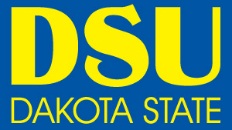 